Методическая разработка по теме «Лэпбук как средство развития детей дошкольного возраста»Шомысова Елизавета Егоровна, воспитательМДОУ Пожегодский детский сад Республика Коми    В связи с реализацией ФГОС дошкольного образования каждый педагог ищет новые подходы, идеи, формы и методы в своей педагогической деятельности, которые были бы интересны дошкольникам и соответствовали бы их возрасту, и наиболее эффективно решали педагогические, образовательные и воспитательные задачи. Сегодня я познакомлю вас с технологией, интересным методическим пособием – лэпбук.Лэпбук (lapbook) – это сравнительно новое средство из Америки, представляет собой одну из разновидностей метода проекта.«Лэпбук»– в дословном переводе с английского языка значит «наколенная книга»В 2017 году я стала применять в своей деятельности современное средство обучения и воспитания - лэпбук.Лэпбук – это универсальное пособие, которое может быть итогом проектной и самостоятельной деятельности детей, тематической недели, предусмотренной основной образовательной программой дошкольной образовательной организации. Может быть использован при реализации любой из образовательных областей, обеспечивая их интеграцию. При этом лэпбук - это не просто поделка. Это наглядно-практический метод обучения, заключительный этап самостоятельной исследовательской работы, которую ребенок проделал в ходе изучения данной темы. Чтобы заполнить эту папку, ребенку нужно будет выполнить определенные задания, провести наблюдения, изучить представленный материал. Создание лэпбука поможет закрепить и систематизировать изученный материал, а рассматривание папки в дальнейшем позволит быстро освежить в памяти пройденные темы. При создании лэпбука можно выбрать задания под силу каждому ребенку и сделать такую коллективную папку. В будущем ребенок научится самостоятельно собирать и организовывать информацию , что является хорошей подготовкой к школьному обучению.При организации образовательного процесса в группе   столкнулись  с проблемой  взаимодействия  ребенка  со  сверстником:  дети  не  умели включаться  в  совместную  деятельность:  принимать  общую  задачу, распределять  действия  между  собой,  проявлять  заинтересованность  к действиям  партнера.  Все  это  приводило  к  конфликтам,  разобщенности,  не умению доводить дело до конца. Объединяя обучение и воспитание в целостный образовательный процесс, лэпбук дает возможность педагогу построить деятельность на основе индивидуальных особенностей каждого ребенка, создать условия, при которых сам ребенок становится активным в выборе содержания своего образования.При разработке данных рекомендаций была изучена различная научно-методическая литература по данному направлению, накоплен разнообразный дидактический материал, имеющий практическую значимость, проанализированы полученные результаты собственного опыта применения лепбука для познавательного развития ребенка.Пособие – лэпбук прекрасный способ подать всю имеющуюся информацию в компактной форме, он интересен и полезен тем, что в нем содержится практический материал, способствующий саморазвитию детей и повышению их познавательной активности. Его можно использовать как в детском саду, так и дома. Лэпбук интересен и полезен тем, что его делают совместно взрослый и дети.Лэпбук отвечает всем требованиям ФГОС и хорошо подойдет для организации  образовательной деятельности  дошкольников  в  группах,  где  одновременно  обучаются  дети разных  возрастов.  Работа с лэпбуком способствует основным направлениям партнерской  деятельности взрослого с детьми:- включенность воспитателя наравне с детьми,- добровольное присоединение детей к деятельности,- свободное общение и перемещение детей во время деятельности,- открытый временной конец деятельности (каждый работает в своем темпе).Изготовление такого пособия как лэпбук обеспечивает реализацию партнерских взаимоотношений между взрослыми и детьми;способствует творческой самореализации педагога.объединяет не только детей и родителей, но и педагогов.Результаты  наблюдения педагогического  процесса  показали,  что  дети стали активно взаимодействовать со сверстниками и взрослыми, проявлять интерес  к  участию  в  совместной  деятельности.  Значительно  вырос познавательный  интерес,  любознательность,  самостоятельность  и инициативность  в  решении  поставленных  задач.  Изучаемый  материал успешно используется детьми в повседневной жизни. Таким образом, видим, что метод «Лэпбук» актуален и очень эффективен. В использовании данного метода происходит формирование субъектной позиции у ребёнка, раскрывается его индивидуальность, реализуются интересы и потребности, что в свою очередь способствует личностному развитию ребёнка. Это соответствует социальному заказу на современном этапе.Поэтому я начала изучать и использовать в своей работе  методическое пособие – лэпбук.Я хочу познакомить с лэпбуком по теме «Животные наших лесов», который  предназначен для детей 5 -7 летЦель: Создание папки заключается в том, чтобы закрепить с детьми знания о жизни диких животных родного края, их повадках, образе жизни.     Посредством лэпбука    формирую у детей   целостное представление  о диких животных.  Знакомлю с редкими видами животных, занесенных в Красную книгу Республики Коми. Закрепляю  умение классифицировать животных на травоядных и хищников, называть их, знать особенности строения, питания, образа жизни. Раскрываю некоторые факторы воздействия неживой природы на живые организмы (дикие животные); показываю зависимость мира живой природы от света, воды, тепла. Развиваю связную речь, грамматически правильную диалогическую  и  монологическую речь. Воспитываю любознательность. Способствую  осознанию правильного отношения к диким животным. Развиваю мелкую моторику пальцев рук.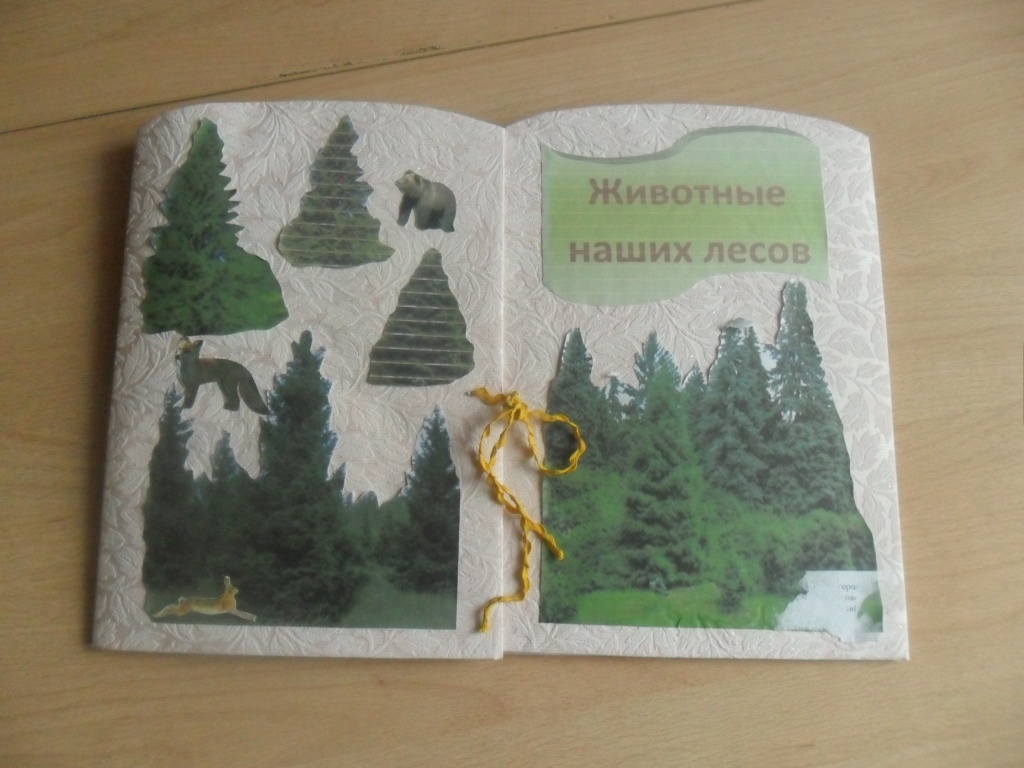 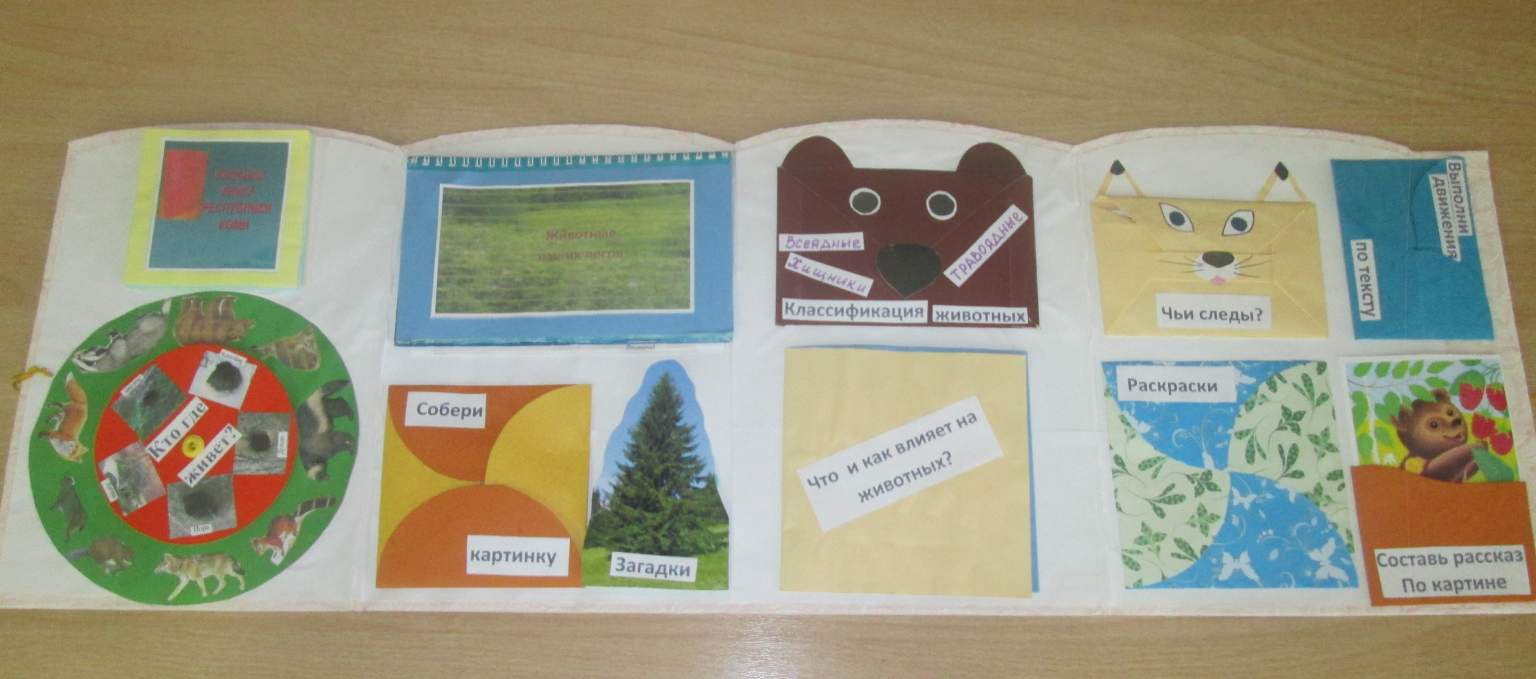      Составляющее лэпбука:«Животные наших лесов» - иллюстративный материал о животных родного края, с кратким содержанием о животном.Ход: дети рассматривают иллюстрации, знакомятся с животными, запоминают.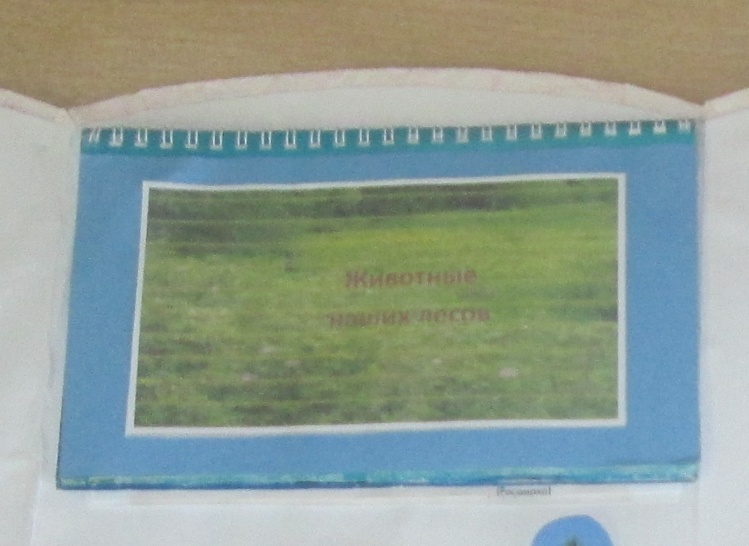 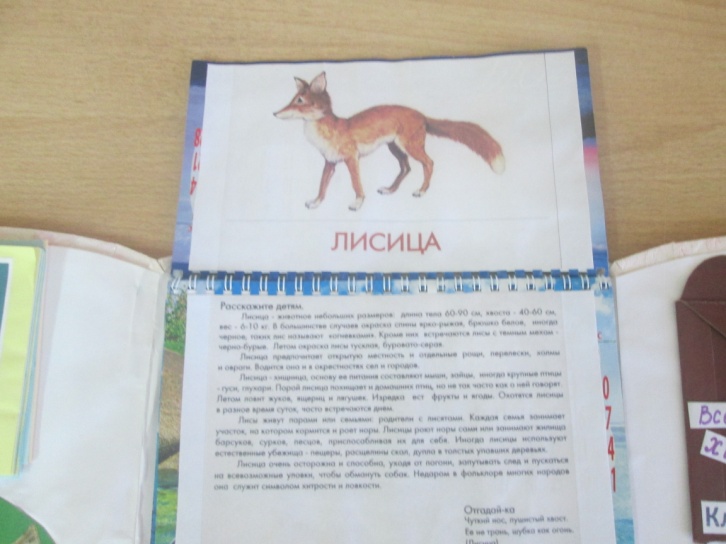 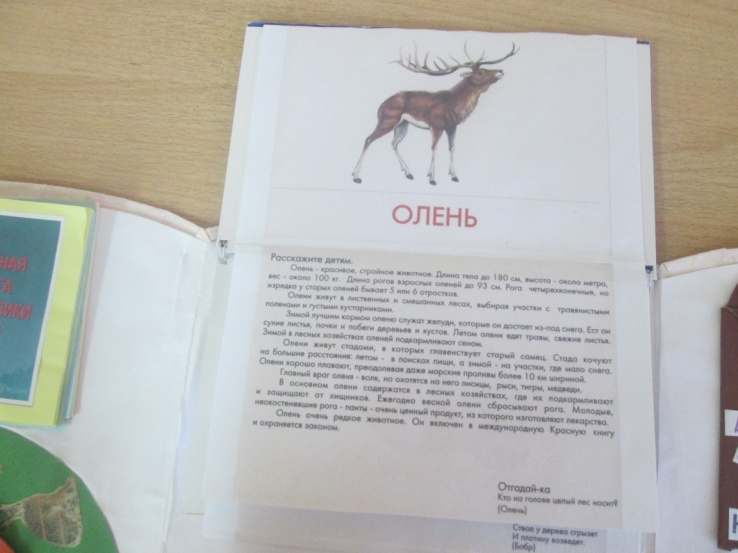  «Красная книга Республики Коми» - в виде книжки – раскладки.Ход: дети знакомятся с редкими животными по Республике Коми.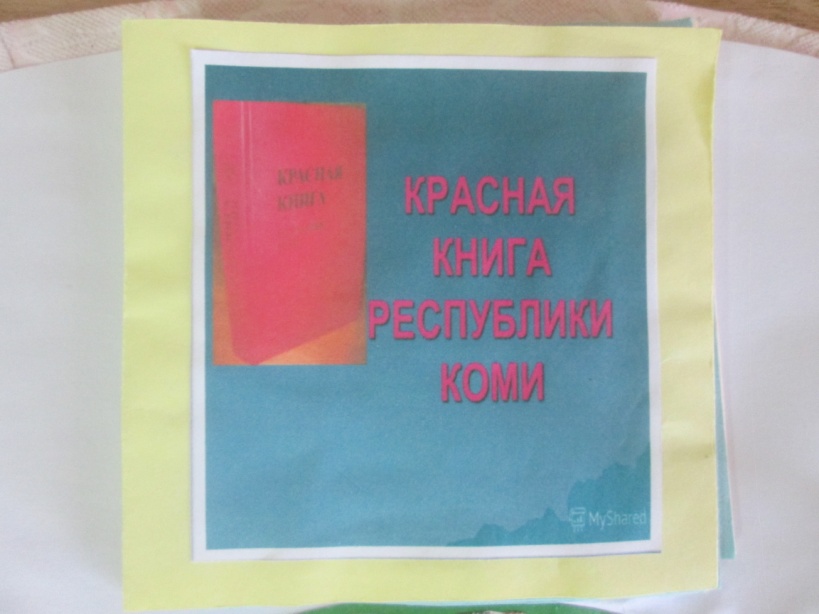 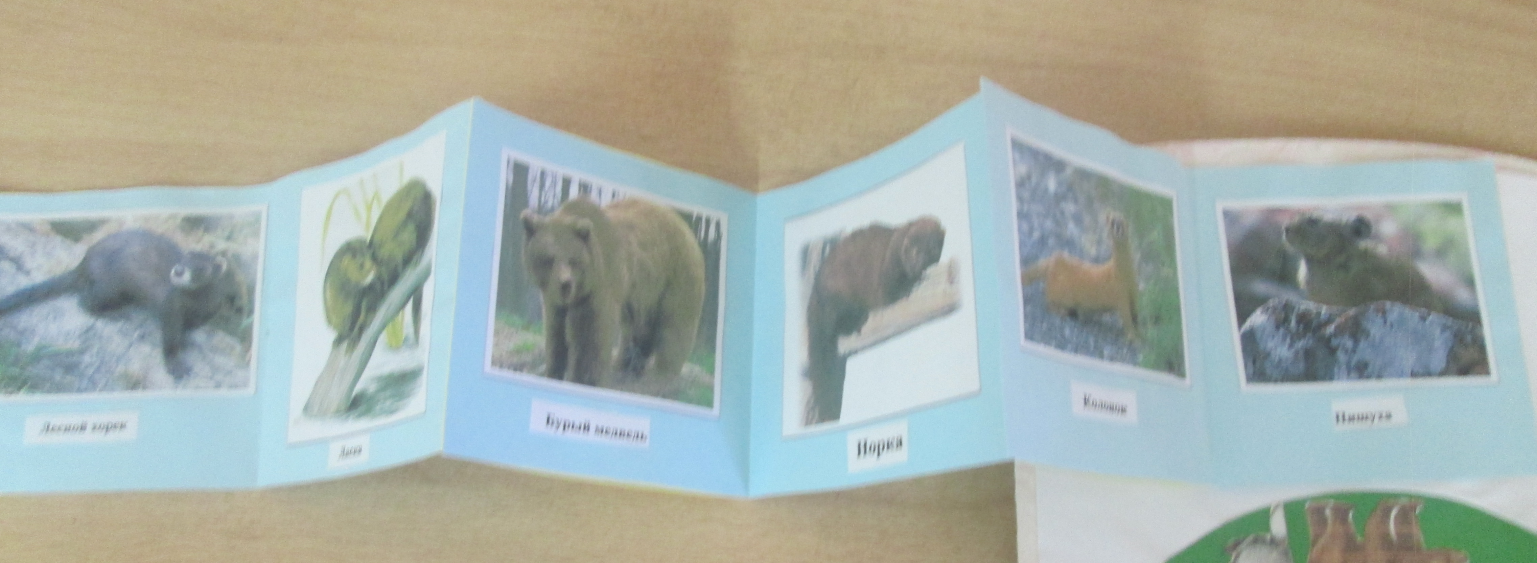 «Кто где живет?» - дети закрепляют знания о среде обитанияХод: дети крутят диск и определяют место проживания того или иного животного.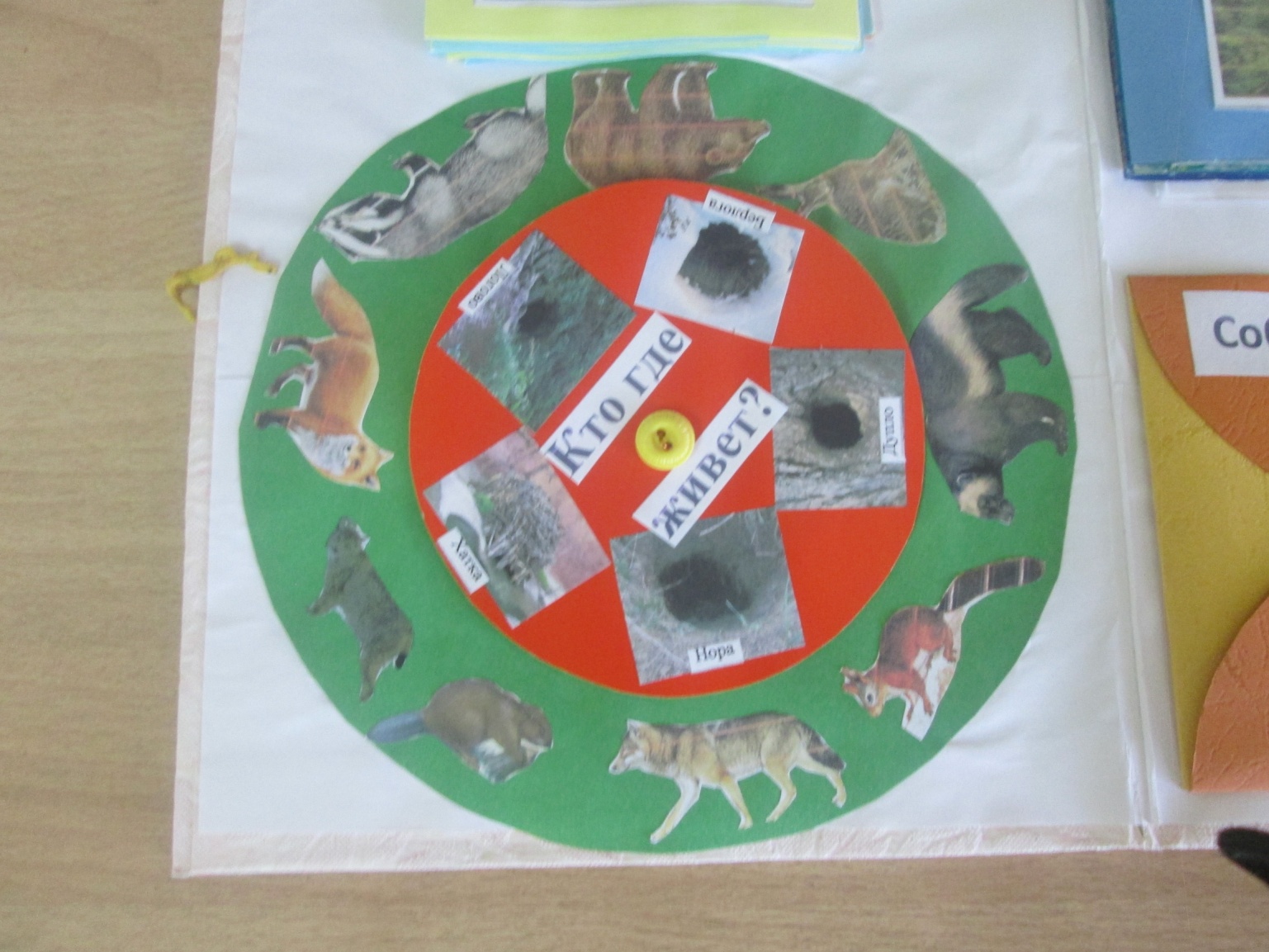 «Что и как влияет на животных» - виде книжки – раскладки. Дети знакомятся о факторах  воздействия неживой природы на живые организмы (дикие животные); Как влияет на животных длительность света, вода, изменение температуры в течении года.  Ход : совместно со взрослым раскрывают поочередно страницы, беседуют  о картинках.  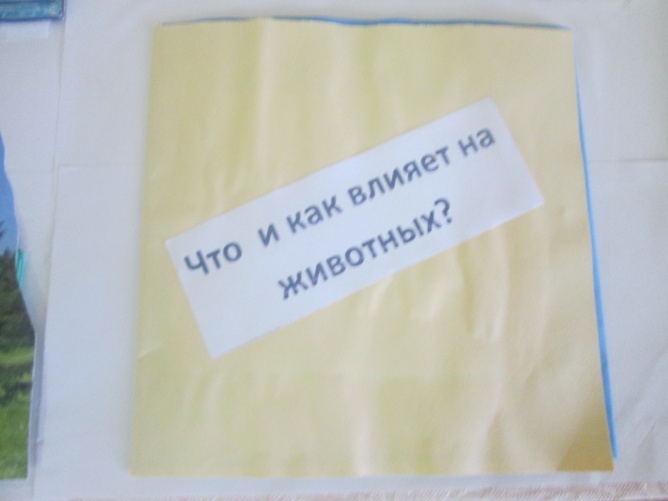 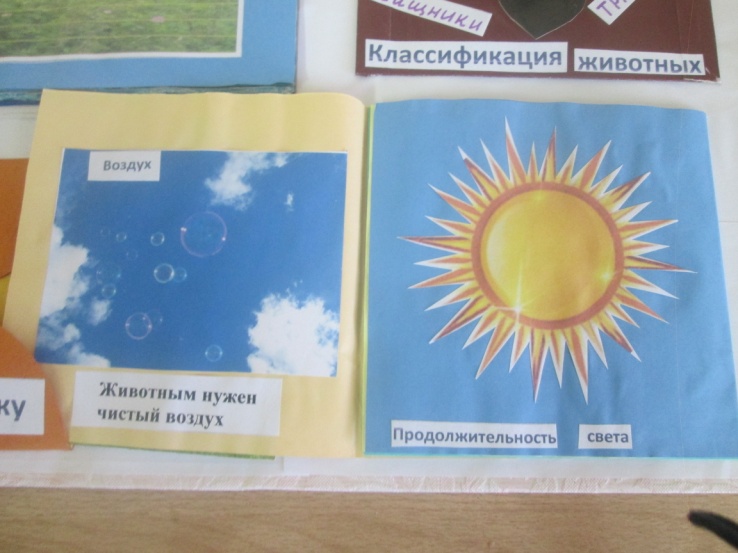 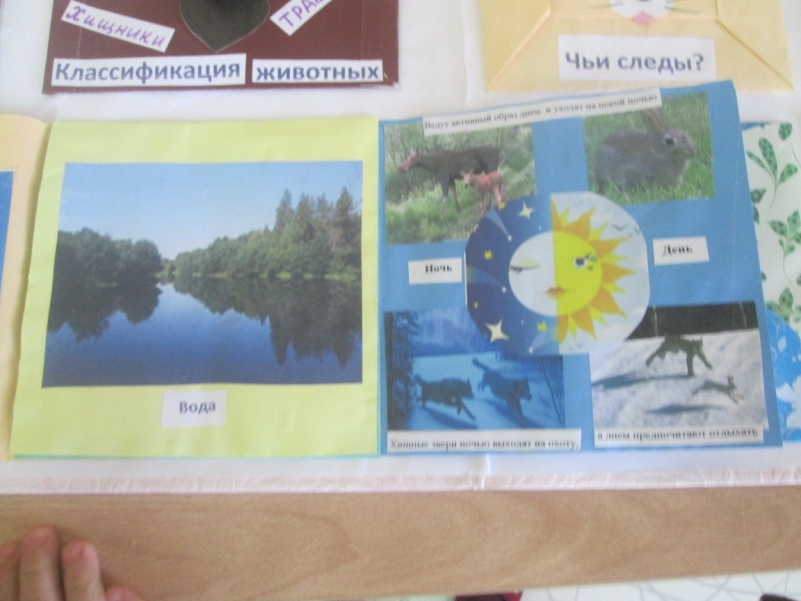 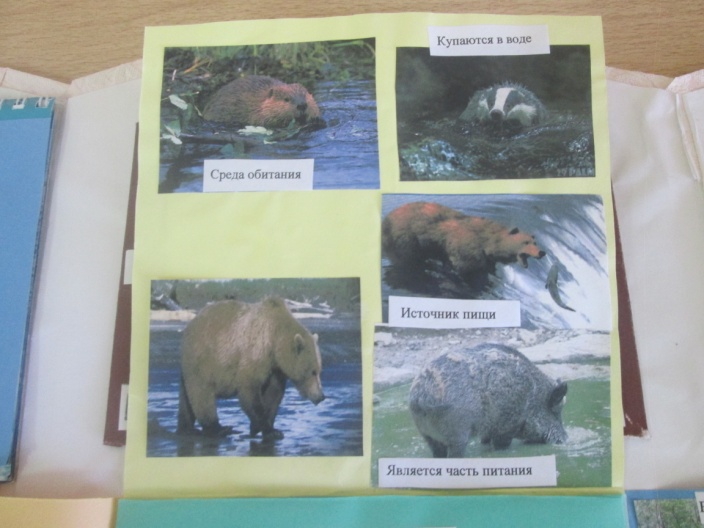 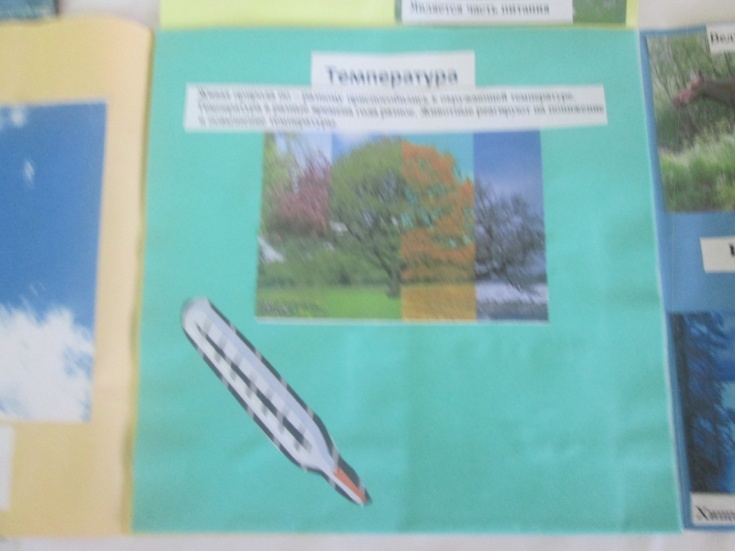 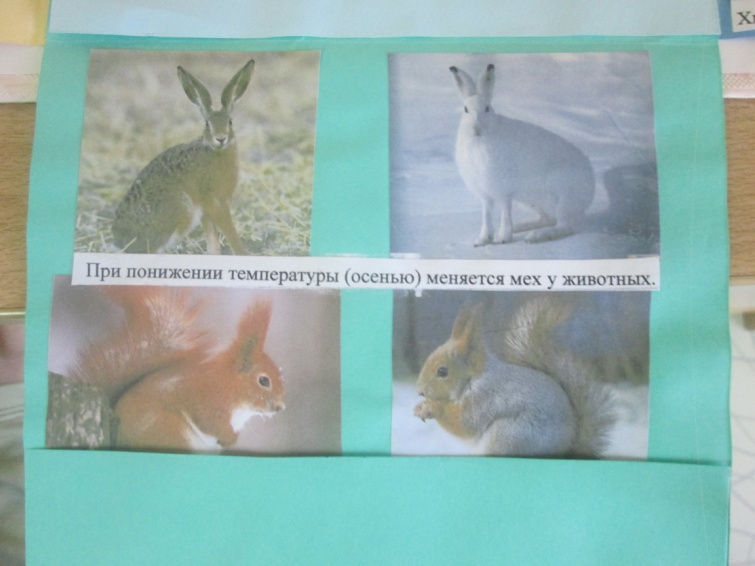 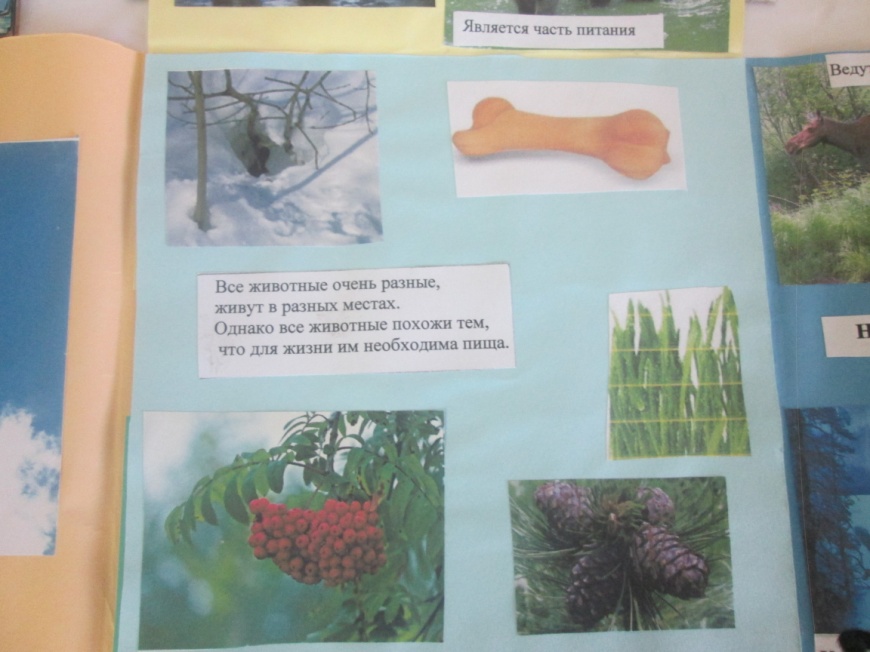 «Классификация животных» - конверт с дикими животными, с тремя карточками (кость – хищники, трава –травоядные, лист – всеядные)Ход: дети распределяют по группам животных: хищники, травоядные, всеядные.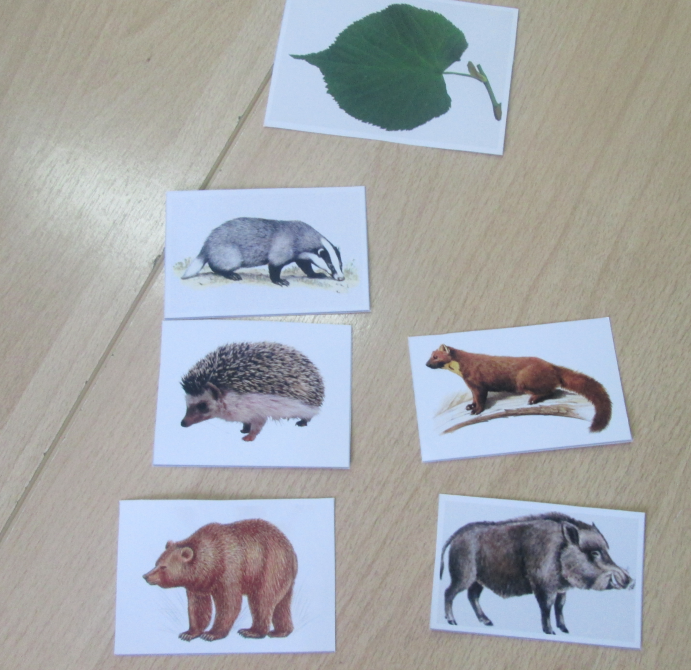 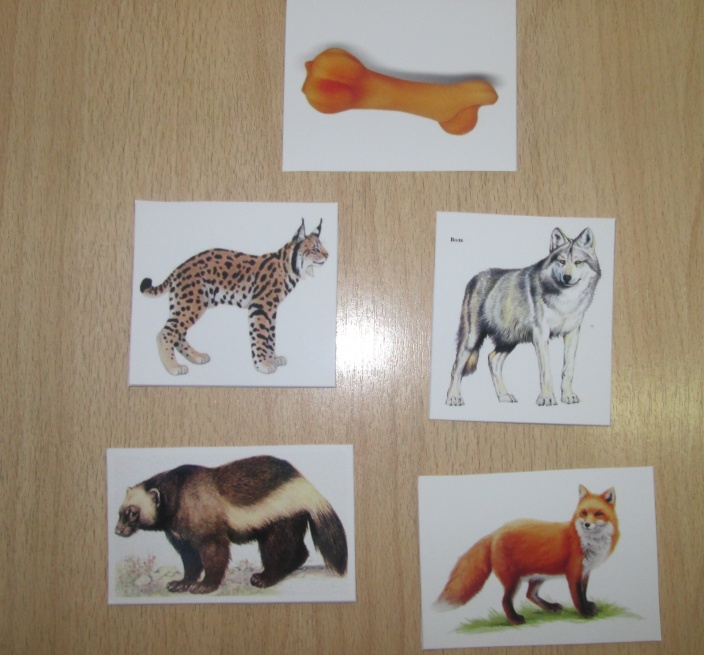 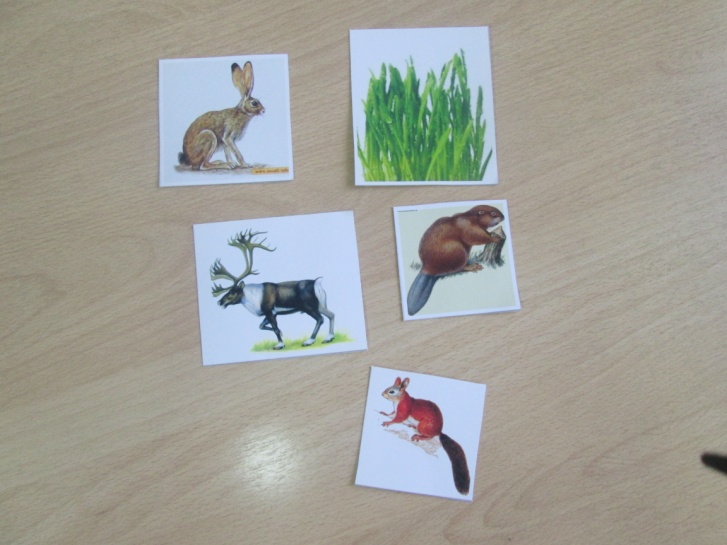 «Собери картинку» - конверт с разрезными картинками. Дети закрепляют знания о животных, умение составлять животного из частей, развиваем зрительное внимание.Ход: дети собирают  животное по частям, можно дать нескольким детям «Кто быстрее?»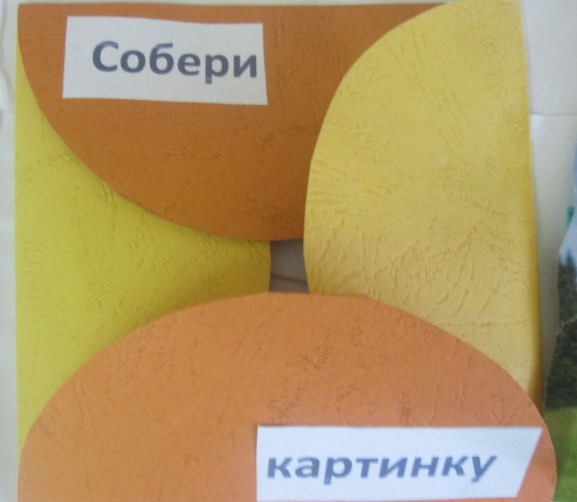 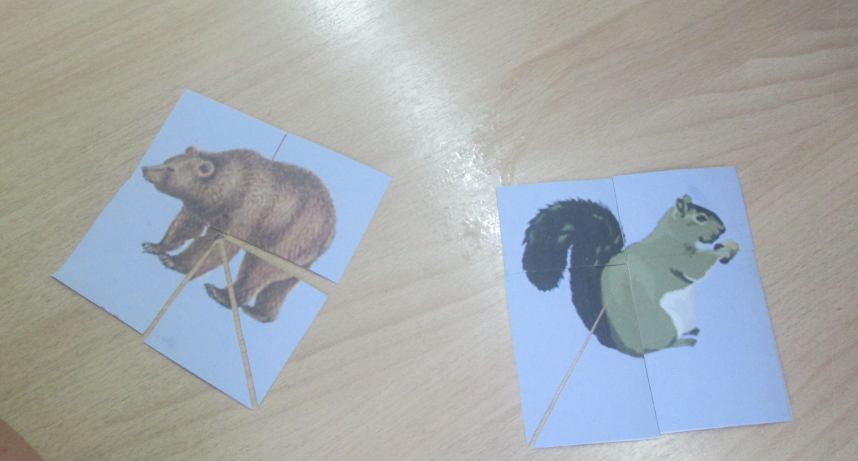 «Загадки» - виде книжки – раскладки. Подобраны загадки про диких животных. С помощью загадок дети познают мир животных, развивают логическое мышление.Ход: Воспитатель читает загадку, дети отгадывают.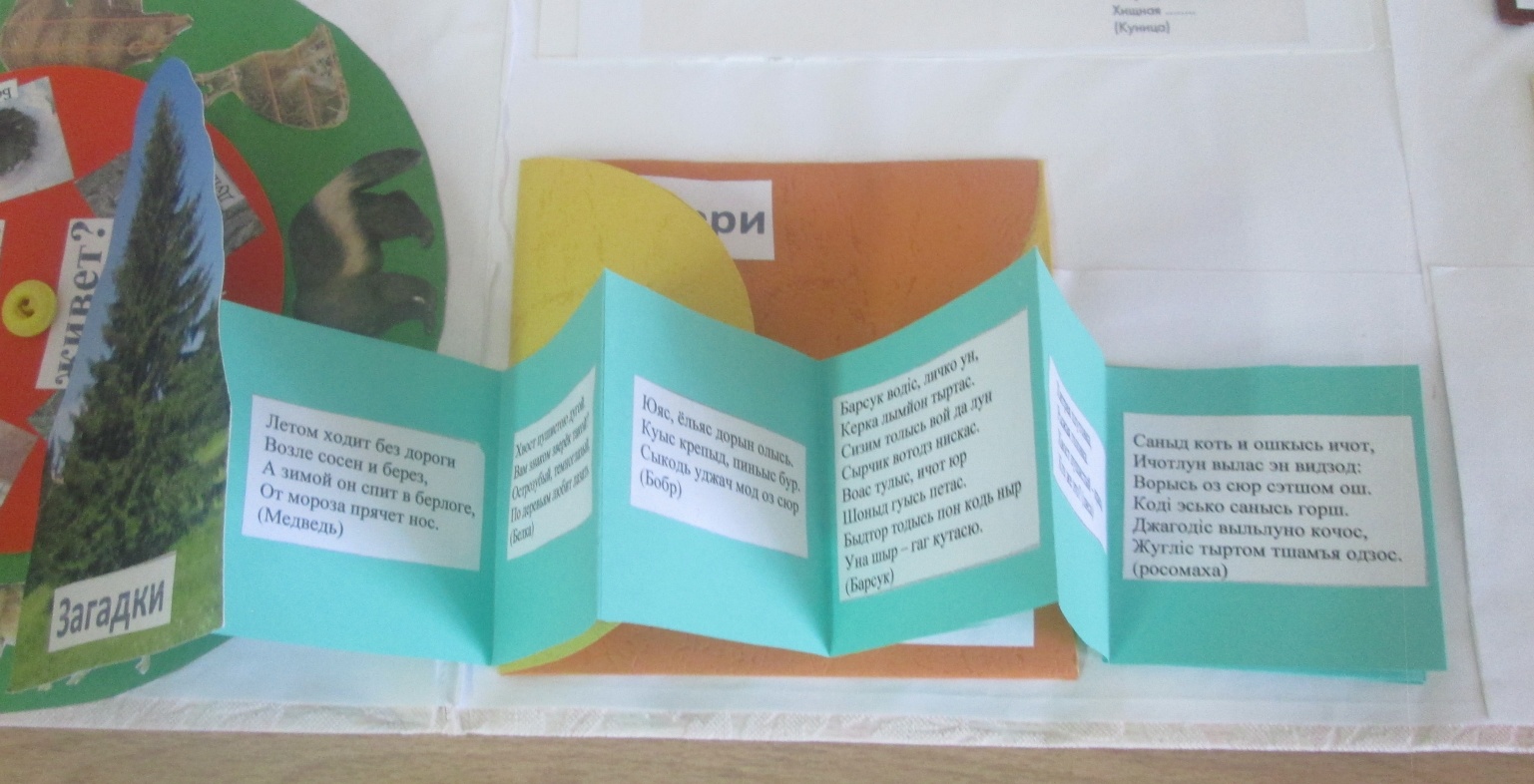 «Чьи следы» - конверт с пазлами. Дети с помощью карточек знакомятся со следами животных, запоминают.Ход: дети  должны правильно подбирать пары животное  и его след.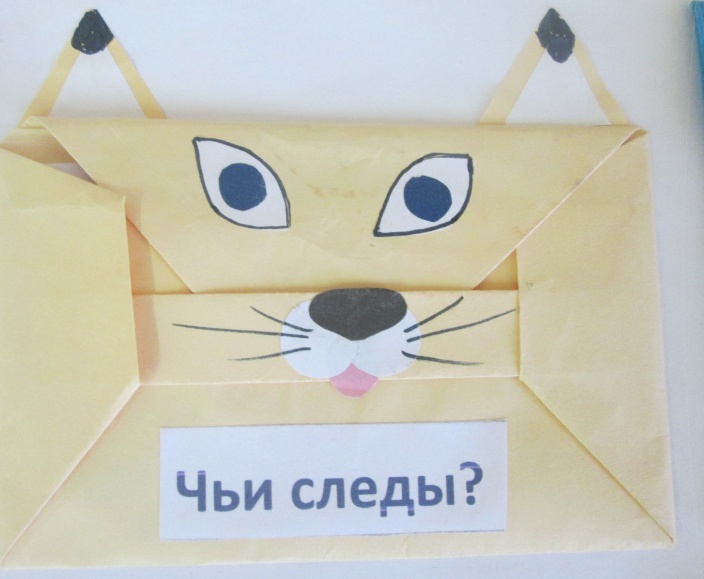 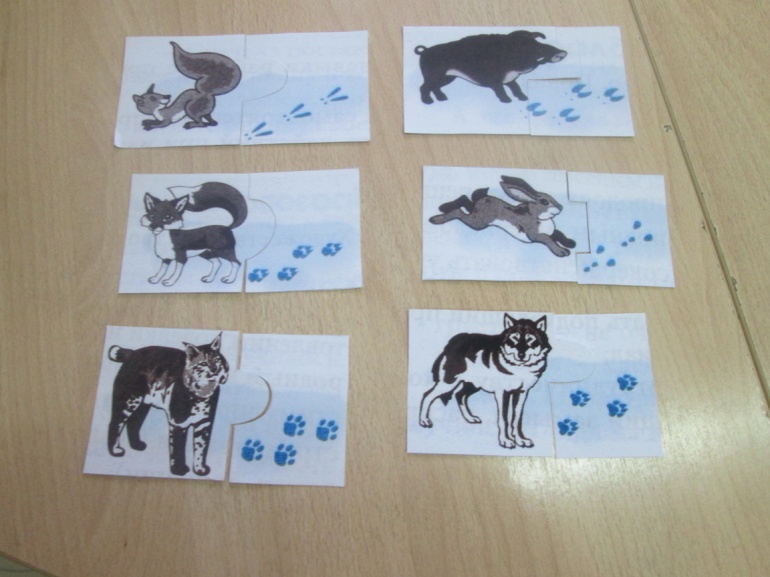 «Раскраски» - конверт с раскрасками. Дети развивают мелкую моторику рук, дорисовывают животное, раскрашивают.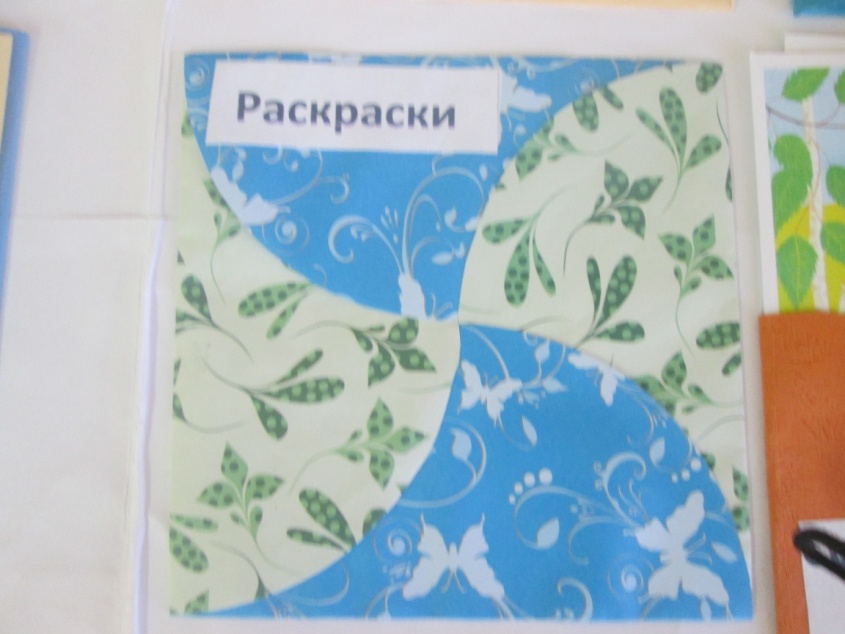 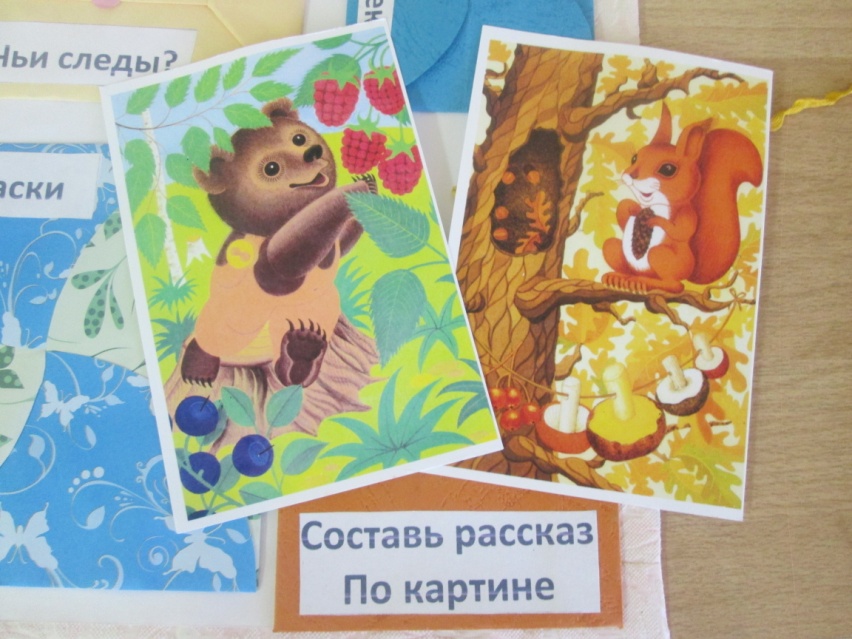 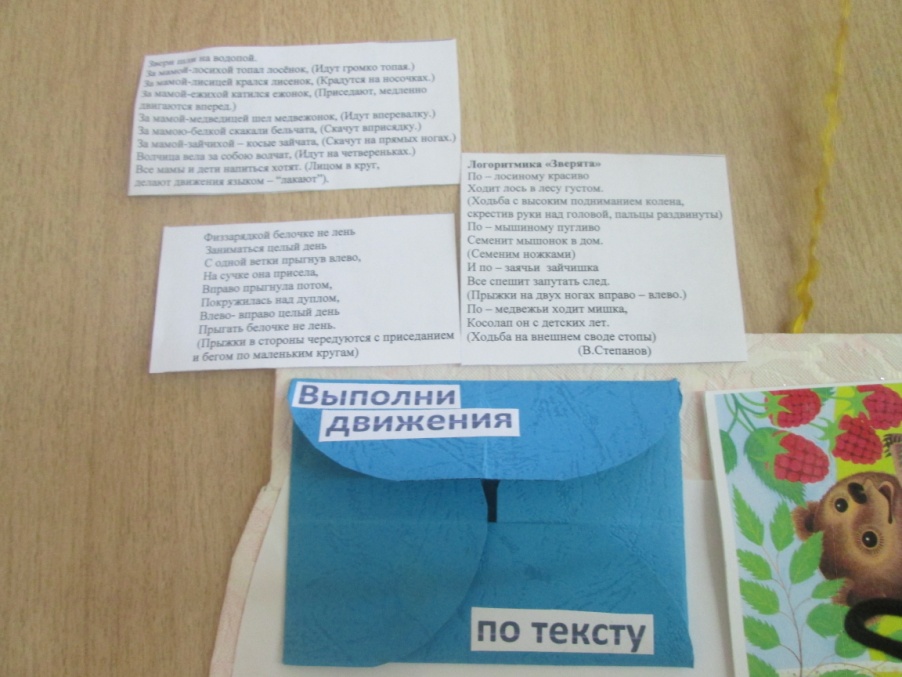 Список литературы:-Яндекс картинки